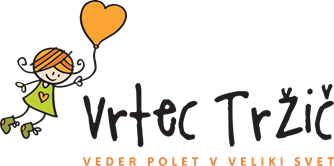 Vloga za vpis otroka v vrtec							Šolsko leto 2019/2020Prosimo vas, da pišete z velikimi tiskanimi črkami.1. Podatki o otroku, ki se vpisujeIme in priimek  ……………………………………………………                  spol: M    ŽDatum rojstva …………………………………                 EMŠO  Naslov stalnega bivališča……………………………………………………………………………Kraj in številka pošte………………………………………………………………………………….2. Vpis v program (ustrezno obkrožite): Dnevni program za otroke od 1 do 3 let, ki traja od 6 do 9 urDnevni program za otroke od 3 do 6 let, ki traja od 6 do 9 urCicibanove uriceOtroka bi radi, če bo možno vključili v enoto……………………………………………………Če v želeni enoti ni prostega mesta, svojega otroka v letu 2019/2020 (ustrezno obkrožite) BOM / NE BOM vključil v vrtec.Vstop otroka v vrtec: 1. 9. 2019 oziroma z dnem………………………………………………..(najmanj datum, ko otrok izpolnjuje starostni pogoj 11 mesecev in ko je zaključen starševski dopust)3. Podatki o sorojencih, ki že obiskujejo vrtec oz. se vpisujejo v vrtec:    Ime in priimek …………………………………………………                                                                          EMŠO    Ime in priimek …………………………………………………                                                                          EMŠO    Ime in priimek …………………………………………………                                                                          EMŠO4. Podatki o starših otroka, ki se vpisuje: Vlagatelj (ustrezno obkroži):	 mati	          oče           zakoniti zastopnik………………..Eden od staršev je zavezanec za dohodnino v RS.         DA     NE5. Priloge  (prosimo obkrožite in priložite dokazila):Enoroditeljska družina (odločba CSD, pravnomočno sodba)			DA         NEOgroženost otroka zaradi socialnega položaja družine (odločba CSD)	DA         NEOtrok z odločbo o usmeritvi (odločba ZRSŠ) 					DA         NEPotrdilo o vpisu (dijak, študent) 							DA         NEV primeru, da bo povpraševanje višje od prostih mest, bo Komisija za sprejem otrok odločala na podlagi 29. člena Pravilnika o sprejemu otrok v Vrtec Tržič (kriteriji).IZJAVA:Vsi podatki, ki sem jih navedel v vlogi, so resnični, točni in popolni, za svojo izjavo prevzemam vso odgovornost.V primeru spremembe zgoraj zapisanih podatkov se zavezujem, da jih bom v 8 dneh od dneva nastanka sprememb sporočil na upravo vrtca.  Vrtcu Tržič dovoljujem, da podatke uporablja izključno namensko v skladu s predpisi o zbiranju in varstvu osebnih podatkov zaradi postopka vključitve otroka v vrtec, vodenja evidence vpisanih in vključenih otrok, vodenja evidence plačil staršev in evidence otrok, ki potrebujejo svetovanje oziroma pomoč. V Tržiču ………………………..	      Podpis vlagatelja: ………………………………………Izpolni vrtecEvidenčna št. vloge…………………… Šifra otroka  ……………………………Vloga prejeta  ……………………….MATIoz. zakonita zastopnicaOČEoz. zakoniti zastopnikIme in priimekEMŠOnaslov in občina stalnega bivališčanaslov in občina začasnega bivališčazaposlen/a v organizacijištevilka telefona, na katerega ste dosegljivi e-naslov